126 レンゲツツジ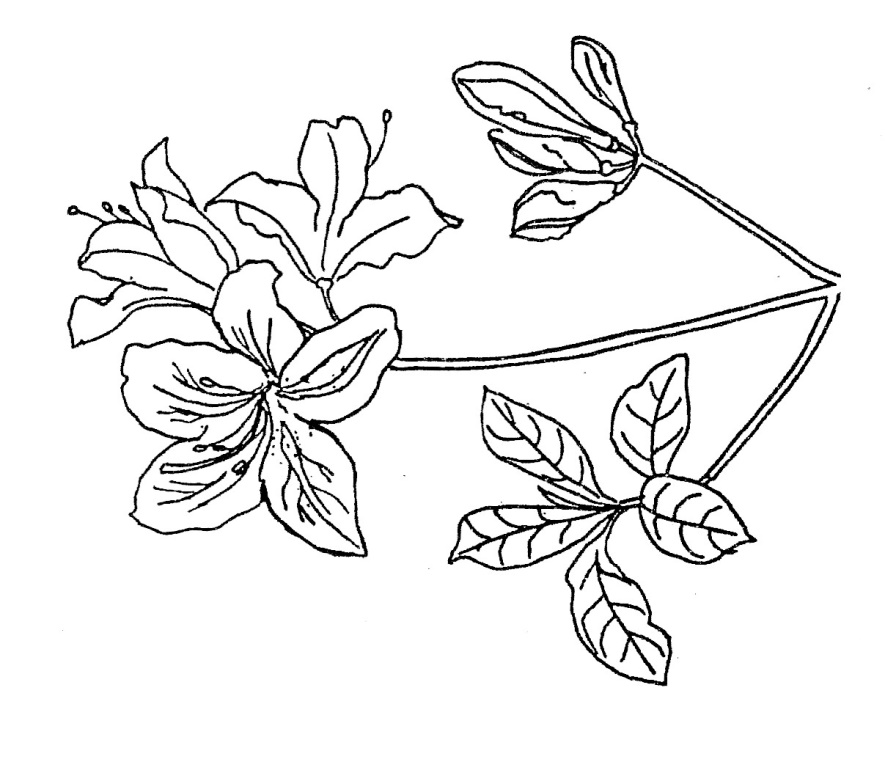 